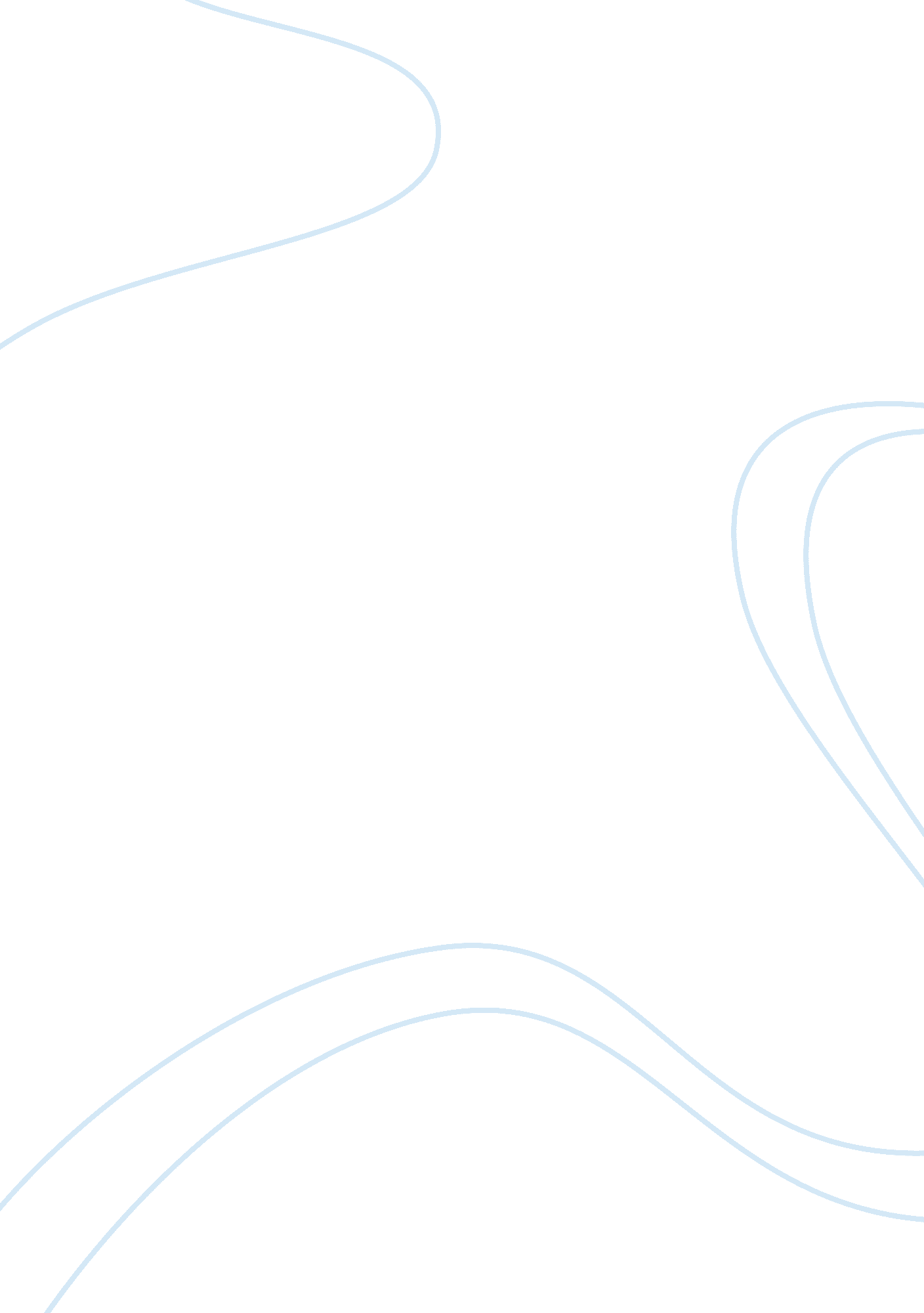 Acute low back pain health and social care essayHealth & Medicine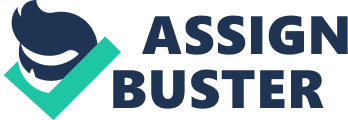 Acute low back hurting is a common status frequently seen by primary and pressing attention suppliers. An episode of ague low back hurting is normally of short continuance and many patients will retrieve without any curative intercession. However, the challenge is to pull off low back hurting with equal conservative intervention, restricting assorted invasivediagnosticratings. At the same clip the supplier needs to be argus-eyed about red-flags associated with low back hurting which may necessitate further work up and referral to a spine specializer. In this manuscript, we have provided a comprehensive reappraisal about the rating, intervention and red-flags associated with low back hurting. How common is low back hurting? Acute low back hurting is a really common status, with a lifetime prevalence every bit high as 84 % , and said to be the 2nd most common ground for office visits in the United States. 1 Most patients in their grownup life are likely to see one episode of low back pain. 2 It can impact patients at any age, but it is most often seen between the ages of 20 to 40 old ages and gender distribution is equal. 2 Anatomy of Low Back Pain. The anatomy of the dorsum is complex. A thorough cognition of anatomy is required by doctors to understand the pathophysiology of low back hurting. A typical vertebra consists of a vertebral organic structure, a vertebral arch and seven procedures ( pedicel, cross procedure, superior and inferior articular procedures, lamina and spiny procedure ) . 3 ( Figure 1 ) The intervertebral phonograph record is interposed between the vertebral organic structures. The outer ring of the phonograph record is fibrocartilage ( anulus fibrosus ) while the cardinal nucleus is heavy ( nucleus pulposus ) . Hernia or bulge of the nucleus pulposus into or through the annulus fibrosus and compacting the nervus roots is a well-recognized cause of low back hurting ( Sciatica ) . The laminae of next vertebral arches are joined by the xanthous ligament- the ligamentum falva, which assist with straightening of the vertebral column after flexing. The hypertrophy of the ligamentum flava is another common cause of low back hurting ( lumbar stricture ) . There are several ligaments and extrinsic and intrinsic back musculuss attached to the spiny and cross procedures. They are necessary to back up and travel the vertebral column. Minor sprains of these ligaments and musculuss are besides a common cause of low back hurting ( musculus sprain ) . The spinal nervus roots of the lumbar and sacral spinal nervousnesss are the longest and fall in the lumbar cisterns before go outing through intervertebral hiatus. The compaction of these nervuss roots may do low back hurting and saddle anaesthesia in the perineum ( Cauda Equina Syndrome ) . Figure 1. hypertext transfer protocol: //www. myhousecallmd. com/wp-content/uploads/2010/03/2vertebra1. jpg Prepare yourself earlier clinical rating. Acute low back hurting is frequently attributed to the above said anatomical pathology. However, doctors should be ready to place marks associated with systemic diseases ( table 1 ) , societal and psychological emphasiss ( table 2 ) , and hazard factors ( table 3 ) that may be lending to moo back hurting. In add-on, ruddy flags ( table 4 ) should besides be evaluated. Table 1: Signs associated with systemic diseases4 History of malignant neoplastic disease Greater than 50 old ages of age Unexplained weight loss Greater than 1 month continuance of hurting Nighttime hurting Pain unresponsive to old therapies Table 2: Social and psychological emphasiss taking to moo back pain5 Anxiety Depression Job dissatisfaction Somatization upset Low educational attainment Psychologically strenuous work Table 3: Hazard factors for low back pain5 Smoking Fleshiness Older age Female gender Physically strenuous work Table 4: Red flags to acknowledge in patients with low back pain6 Recent injury Unexplained weight loss Unexplained febrility Immunosuppression History of malignant neoplastic disease Intravenous drug usage Osteoporosis, prolonged usage of glucocorticoids Greater than 70 old ages of age Focal neurologic shortage or disabling symptoms Pain continuance greater than 6 hebdomads Evaluate patient symptoms and correlative with anatomy. The patient rating begins with word picture of the hurting ( table 5 ) to set up the diagnosing. It should be noted that many patients have already tried non-steroidal anti-inflammatory ( NSAID ) medicines, and heat or cold battalions before confer withing thedoctor. Patients frequently report hurting radiation to their leg ( radiculopathy ) . However, pain radiating below the articulatio genus is a more of import mark of true radiculopathy than hurting radiating to the thigh. 7 Table 5: Word picture of the low back hurting. Where does it ache? When does it ache? How does activity impact the hurting? Does the hurting radiate? What relieves the hurting? Is hurting associated with a roseola? Differential diagnosing as per hurting history: Dull or crisp hiting lower back hurting Symptoms are worse when patient sits or stands for extended periods Pain additions with coughing or sneeze Pain radiates down the leg Pain additions with forward flexure of the spinal column Leg hurting is greater than back hurting Normally one-sided Herniated Disc Dull hurting lower back hurting Pain additions with standing and walking Pain improves with remainder and forward flexure of spinal column Pain may be one-sided or bilateral Spinal stricture Diffuse back hurting with or without cheek hurting Pain additions with motion Pain improves with remainder Pain does non radiate to leg Lumbar strain/sprain ( muscular ) Diffuse lower back hurting Bladder or intestine incontinency Urinary keeping Saddle anaesthesia Progressive motor or centripetal loss Cauda equine syndrome History of injury or osteoporosis Point tenderness Pain additions with flexure of spinal column Pain additions with alteration in position from supine to sitting or from sitting to standing place Compaction break Physical scrutiny. Physical scrutiny of the dorsum should be an of import portion in the rating of low back hurting. Inspection of the dorsum should be done to look for roseola ( Herpes Zoster ) , scoliosis or dissymmetry of musculus mass and tone ( musculus cramp ) . Physicians may be able to arouse point tenderness ( compression break ) or costo-vertebral angle tenderness ( urinary piece of land infection/Pyelonephritis ) . The bulk of patients may non be able to execute motions of the spinal column. However, efforts should be made to look into spinal motion ( whatever possible ) to find whether hurting is related to vertebral phonograph record ( hurting in forward motion ) , spinal stricture ( hurting in backward motion ) or related to muscle cramp ( hurting in all motions ) . A straight-leg rise ( SLR ) trial besides known as Lasegue 's sign/test should be performed to find disc herniation as the cause of low back hurting. The patient should be lying in the supine place on the tabular array with the uninvolved articulatio genus set to 45 & A ; deg ; . The doctor should keep the involved leg directly, hold the heel with the other manus in the dorsiflexed place and gently raise the leg. ( Figure 2 ) The SLR trial is positive if hurting occurs in the distal leg with leg lift between 30 & A ; deg ; and 70 & A ; deg ; . Doctors should besides execute crossed SLR. The trial is positive when the physician lifts the unaffected leg and the hurting radiates below the articulatio genus in the affected leg. All attempts should be made to find the site of nervus root compaction in the lumbar country ( table 6 ) . However, it should be noted that the value of these trials decline with forward age. Figure 2. hypertext transfer protocol: //img. tfd. com/mk/K/X2604-K-05. png Table 6: Signs and symptoms of nervus root compaction. L3 and L4 Decreased strength in quadriceps ( unable to execute extension at the articulatio genus ) Unable to crouch and lift Diminished articulatio genus dork Numbness ( dysesthesias ) over thigh/knee L5 Decreased strength in extensor big toes longus musculus Unable to make list walking Unable to make dorsiflexion of great toe and pes Numbness over large toe and medical pes S1 Decreased strength in toe flexors Unable to make plantar flexure of great toe and pes Unable to walk on toes Numbness over 5th toe and sidelong pes Ankle dork is diminished S2-S4 ( Cauda equina ) Progressive motor or sensory shortage New onset bowel and bladder disfunction Numbness over perineum ( saddle dysesthesia ) Loss of anal sphincter tone What research lab or radiographic testing should I make for low back hurting? Patients with low back hurting of less than six hebdomads continuance should be treated cautiously unless ruddy flags are present. 8 There are several laboratory surveies and radiographic trials that are recommended to measure low back hurting. The American College of Radiology has published a guideline to help doctors to find when they need to make imaging for low back pain. 9 ( table 7 ) ( Table 8 ) . Table 7: Recommended research lab trials to find cause of low back hurting Erythrocyte deposit rate ( ESR ) C-reactive protein ( CRP ) White blood cell count ( WBC ) Table 8: Recommended Radiographic proving for low back hurting Complain X raies Used to measure for break, malignance, degenerative alterations, disc infinite narrowing and anterior surgery Magnetic resonance imagination ( MRI ) Without contrast is recommended Used to measure disc herniation, spinal stricture, osteomyelitis, spinal extradural abscess, bone metastases and nervous tubing defects CT scan CT is superior to MRI for sensing of bony abnormalcies, breaks, unnatural aspect articulations, degenerative alterations, and inborn abnormalcies CT is besides superior to kick X raies to observe alterations in sacroiliac articulations of ancylosing spondylitis Myelogram Not routinely recommended Used to measure multiple phonograph record abnormalcies, multilevel radiculopathies or old lumbar surgery Management of ague low back hurting. Numerous interventions have been recommended for ague low back hurting. They have their ain virtues and demerits. It is nevertheless good intelligence for primary and pressing attention suppliers to cognize that the forecast of ague low back hurting is first-class and up to 90 % of patients will better on their own. 6 We have summarized different intervention protocols for ague low back hurting in table 9. Table 9: Treatment of ague low back hurting. Bed remainder and alteration of physical activities Bed remainder used to be the criterion of attention for ague low back hurting in the yesteryear. It is recommended now that early ambulation, alteration of physical activities and return to normal activities has better outcomes. 9 Tax return to work recommendations should be individualized. 10 Nonsteroidal anti-inflammatory Symptoms of low back hurting were improved with NSAIDs compared to placebo after one week11 Recommended for 2-4 hebdomads Doctors should be cognizant of the nephrotoxicity and GI toxicity associated with NSAIDs11 Muscle relaxants Muscle relaxants are more effectual than placebo12 A combination of a musculus relaxant and an NSAID provides effectual symptom control Muscle relaxants are associated with giddiness and sedation12 Opioids Misuse and maltreatment are common with opiates13 Use should be short term and based on clinical judgement Opioids may merely be used at bedtime to restrict side effects Exercise and physical therapy There are conflicting consequences sing the significance of early physical therapy14 Exercise and physical therapy may assist to forestall return of low back hurting Cold and heat There is no grounds that cold or heat benefit low back pain15 Patient instruction Patient instruction is necessary and of import in bettering results Discussion. Uncomplicated ( without ruddy flags ) acute low back hurting is a self- modification status that does non necessitate imagination or research lab surveies. It is our sentiment that suppliers should hold a good apprehension of the anatomy of the dorsum to better evaluate and dainty patients with acute low back hurting. They should besides be argus-eyed to observe ruddy flags associated with the patient 's low back hurting. In add-on to the interventions mentioned in table 9, many extra intervention schemes have been recommended for ague low back hurting. These include spinal use, massage and yoga, stylostixis, grip and braces. 16, 17 Unfortunately, none of these have been shown to better back hurting significantly over placebo. Epidural steroid injections have been used as intervention for low back hurting as good. These injections have merely been shown to better symptoms for a short continuance. They besides have non been shown to be more effectual than systemic corticosteroids. 18, 19 In decision, it appears that short term intervention with NSAIDs with or without musculus relaxants and patient instruction are key in the direction of ague low back hurting in pressing attention. 